10 PRIORITÉSDE LA CGTpour le vote au 2e et 3e collègeGarantir l’égalité professionnelle en sanctionnant les entreprises qui discriminent et en faisantla transparence sur les salaires et le déroulement de carrière.Augmenter les salaires pour prendre en compte les qualifications et les responsabilités exercées et garantir l’évaluation transparente et objective des salarié·es.Encadrer le droit du télétravail avec des critères objectifs d’accès et la prise en charge systématique par l’employeur de tous les frais.Réduire le tempset la charge de travailpour permettre à touteset tous d’avoir une carrière professionnelle et une viefamiliale et personnelle.Rendre effectif le droit à la déconnexionavec des trêves de mailset de messageries profession­ nelles le soir et les week­end.Allonger le congé paternité à 4 mois et le congé maternité à 6 mois et mettre en placedes réductions et de la souplesse horaire pour les parents.Transformer le management au service du travail bien fait, avec des manageurs formés disposant d’autonomie pour adapter le travail à leurs équipes.Créer un droit d’alerte, de refus et d’alternative pour faire primer l’éthiqueprofessionnelle et les enjeux sociaux et environnementaux sur les directives financières.Investir dans la recherchejusqu’à 3 % du PIB et donnerla possibilité aux représentants du personnel de suspendrele Crédit Impôt Recherche si les efforts de recherche ne sont pas avérés.Donner le pouvoir aux salarié·es d’être informé·es et d’agir en amont sur les orientations stratégiquesdes entreprises, notamment pour une relocalisation de l’industrie, la mise en place de circuits courts et d’une économie circulaire pour limiter les impacts environnementaux du travail.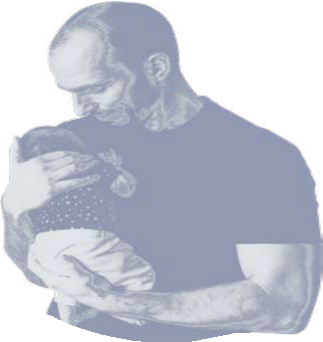 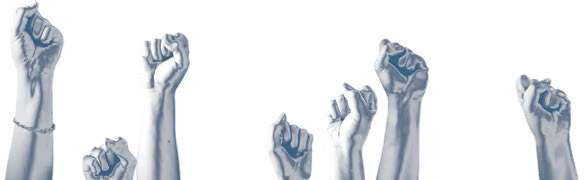 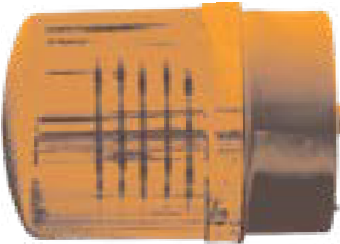 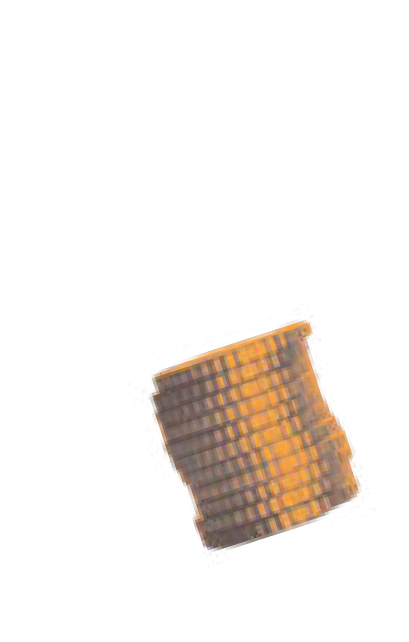 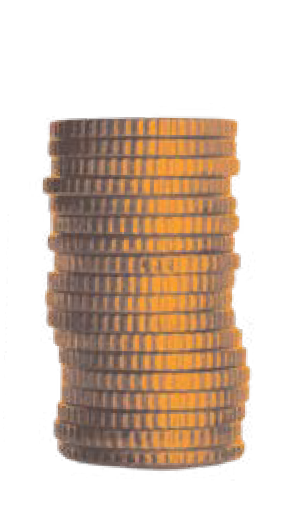 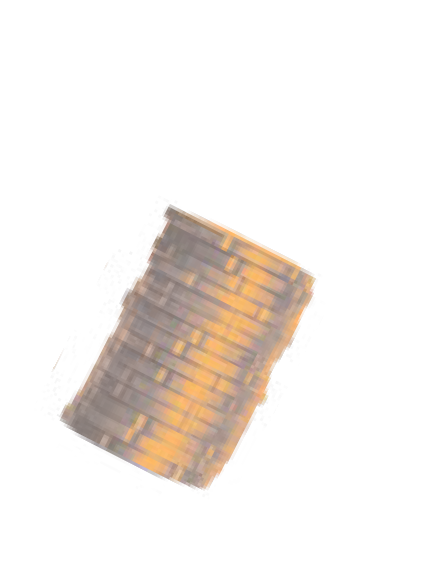 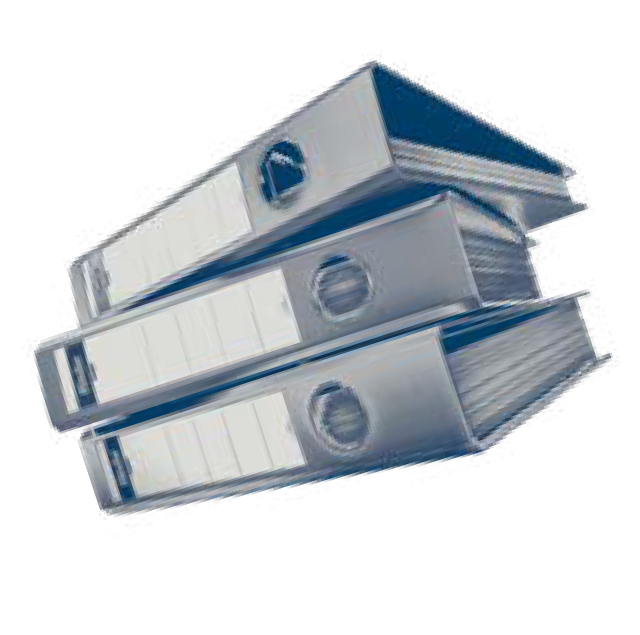 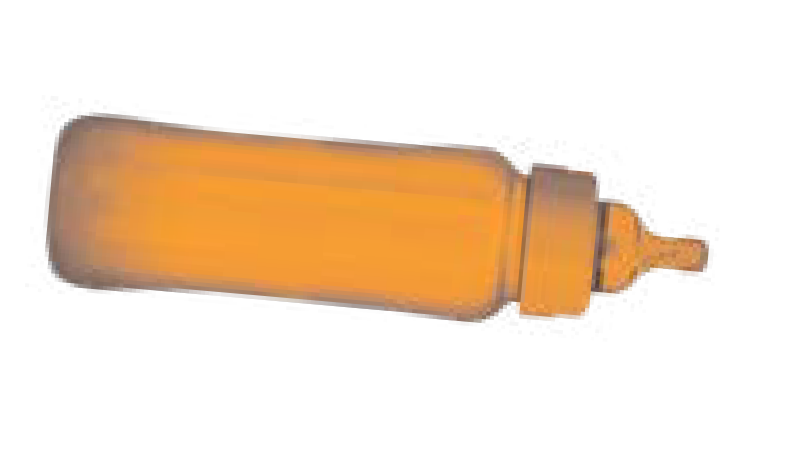 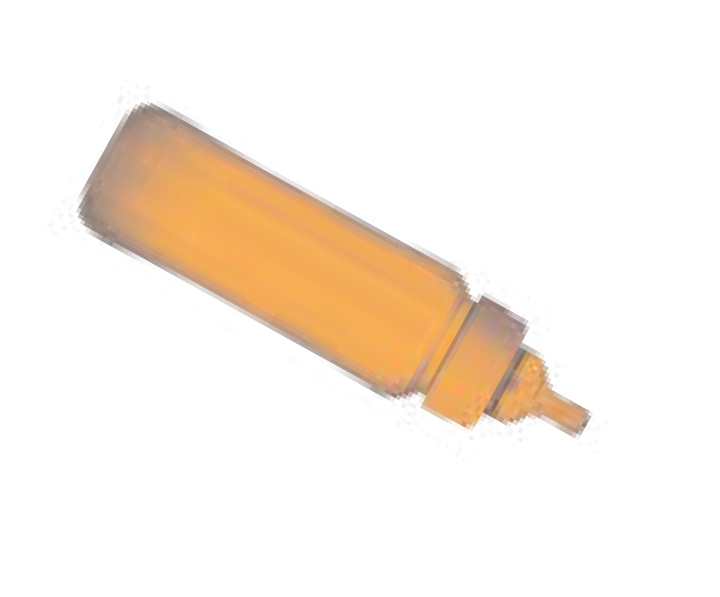 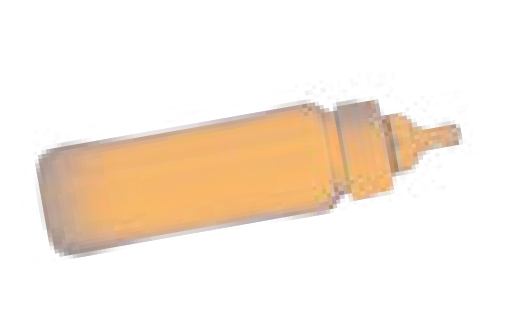 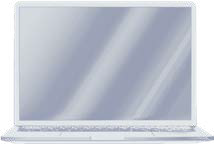 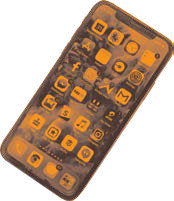 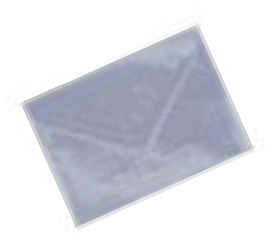 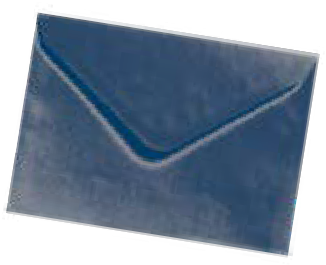 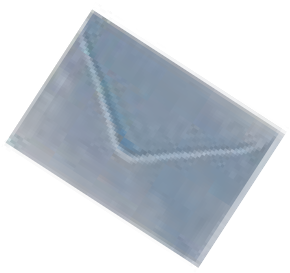 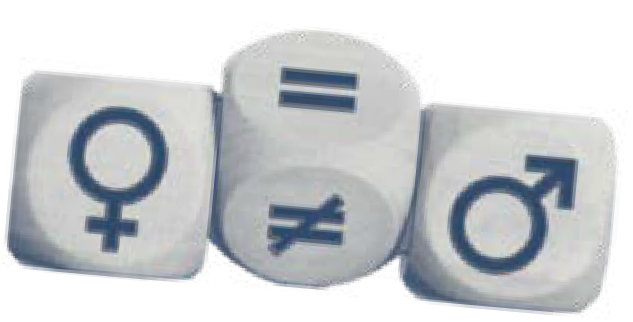 ugictcgt.fr	#JeVoteCgt